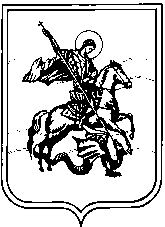 АДМИНИСТРАЦИЯсельского поселениясело ВОСХОДКалужской областиРАСПОРЯЖЕНИЕс. Восход«13» января 2015 г.							                          № 3аОб утверждении план-графика размещения заказов на поставку товаров, выполнение работ, оказание услуг для обеспечения государственных и муниципальных нужд на 2015 год          В соответствии с частью 2 статьи 112 Федерального закона от 5 апреля 2013 г. «44-ФЗ «О контрактной системе в сфере закупок товаров, работ, услуг для обеспечения государственных и муниципальных нужд» (Собрание законодательства Российской Федерации, 2013, №14, ст.1652; №27, ст.3480)ПРИКАЗЫВАЮ:Утвердить план-график размещения заказов на поставку товаров, выполнение работ, оказание услуг для обеспечения нужд администрации сельского поселения село Восход на 2015 год.Разместить план-график на официальном сайте в течении трех рабочих дней после утверждения.Назначить ответственным Зуеву Валентину Петровну, ведущего специалиста-бухгалтера, за размещением план-графика заказов на поставку товаров, выполнение работ, оказание услуг для обеспечения нужд администрации сельского поселения село Восход на 2015 год. Контроль за исполнением данного приказа оставляю за собой.Глава администрациисельского поселения село Восход						          Н.Д. СавельеваС распоряжением ознакомлен: _______________(____________)«____» __________ 2015г.